DISCIPLINA	PER LA/E FUTURA/E CLASSE/I  SEZ.	 INDIRIZZO/I	NUOVA ADOZIONE TESTO DI	DOCENTE/I:	TESTO ADOTTATO:Titolo	 Vol.	Autore	Casa Ed.	Prezzo	Codice	ISBN	indicato	sul	retro	della	copertina	SI ALLEGA LA RELAZIONE ILLUSTRATIVA.Data:	Firma/e del/i docente/i proponente/i l'adozione
____________________________________
____________________________________
____________________________________Il presente modulo si presenta al Collegio dei docenti e si allega in copia al verbale del Cdc.MOD L1 Adozioni libri di testo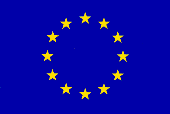 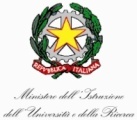 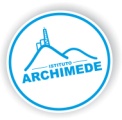 MOD. L1ANNO SCOLASTICO ________/______Pagina 1 di 1